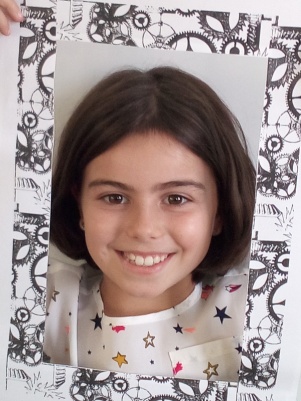 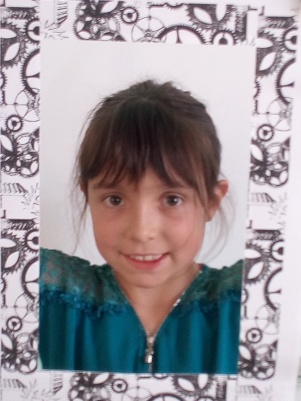 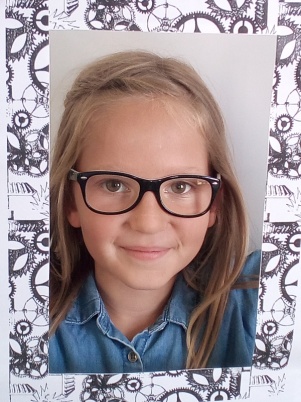 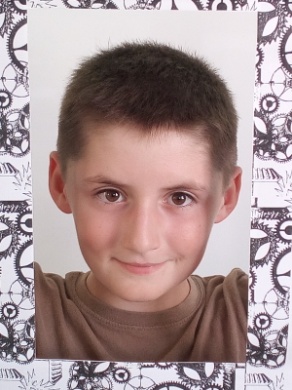 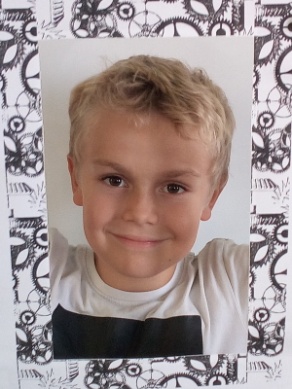 ClémentineMélineFéliceDimitriNoah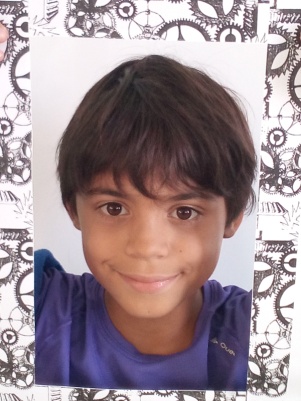 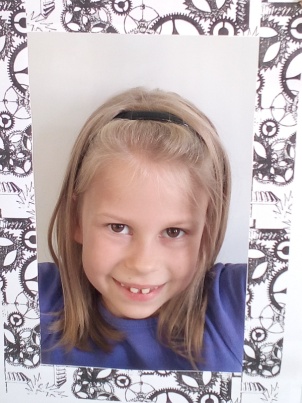 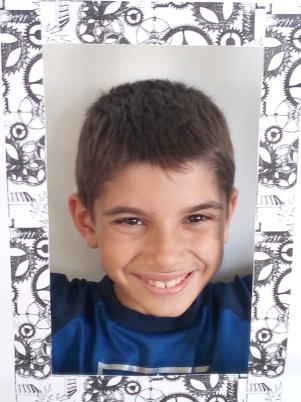 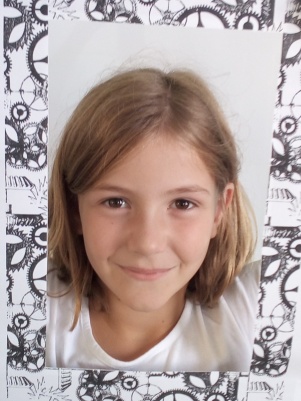 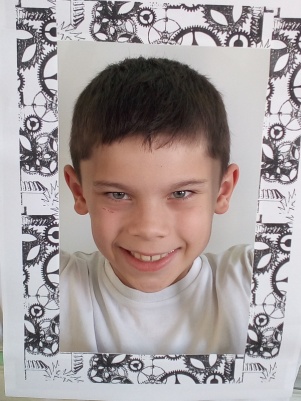 GabrielPaulineMaxenceLisaEthan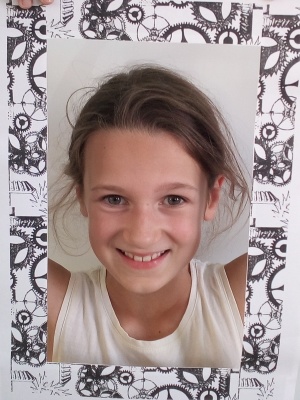 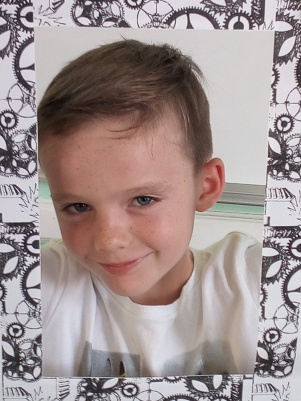 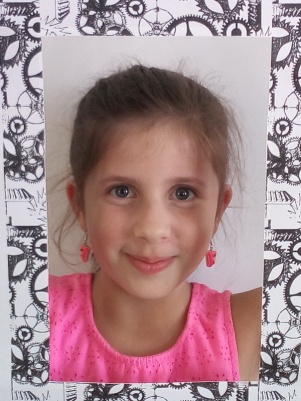 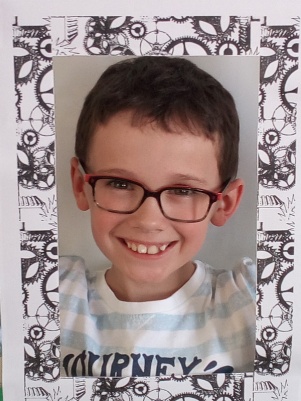 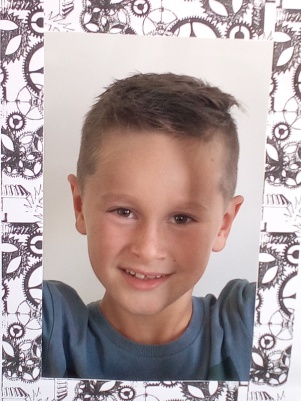 LilyTéoJulietteFlorianTiméo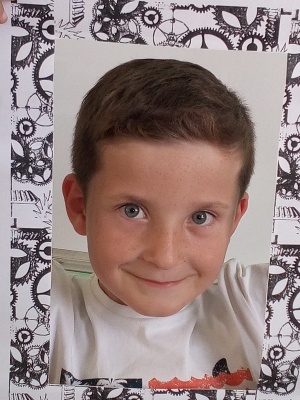 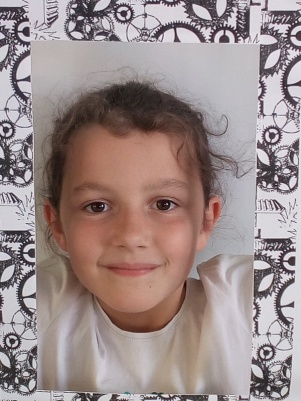 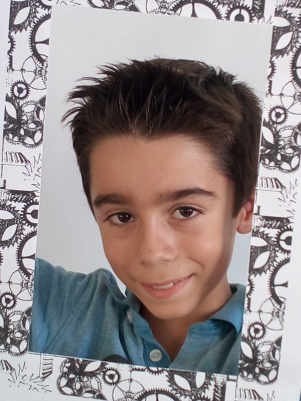 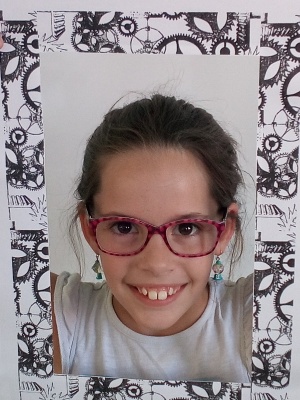 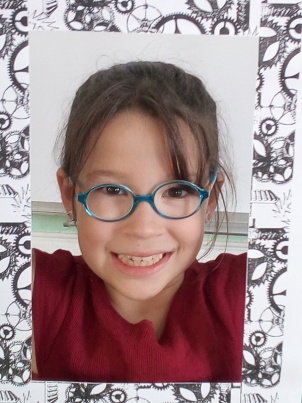 FélixCléaManoéLynaSohanne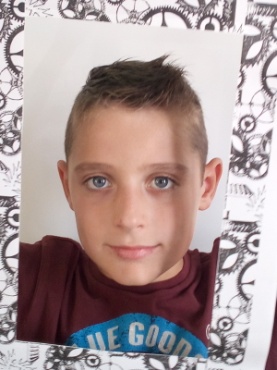 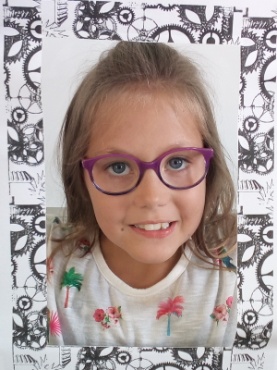 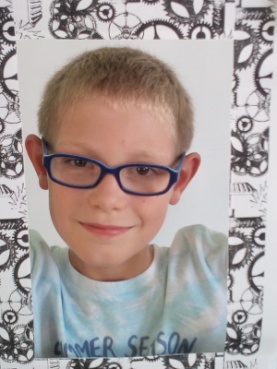 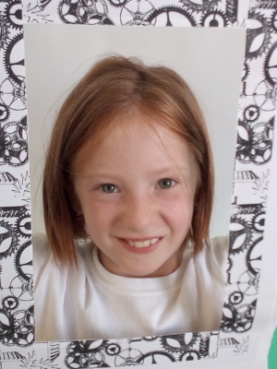 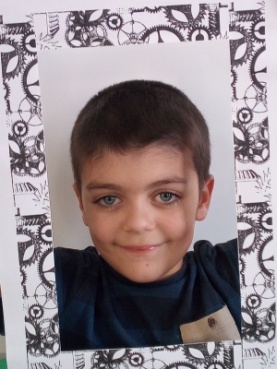 SachaKetlineBaptisteCamilleAlexis